УТВЕРЖДАЮДиректор Центра «Истоки»________________Л.Ю. Боброва«_____»____________202_____г.САМООБСЛЕДОВАНИЕМуниципального образовательного учреждения дополнительного образованияЦентра «Истоки» за 2021 годОбщие сведения об учрежденииПолное название образовательного учреждения: муниципальное образовательное учреждение дополнительного образования Центр «Истоки» (далее – Центр «Истоки»)Ф.И.О. руководителя ОУ: Боброва Людмила ЮрьевнаАдрес ОУ, телефон: 150065 г. Ярославль, ул. Сахарова 15, телефон (4852)75-30-73Адрес сайта ОУ, e-mail: http://cdo-istoki.edu.yar.ru/, yaristoki.yaroslavl@yarregion.ru Лицензия на осуществление образовательной деятельности от 18.12.2015 г. серия 76ЛО2 № 0000712, рег. № 457/15Направления деятельности учрежденияПредоставление образовательных услуг по дополнительным общеобразовательным общеразвивающим программам художественной, физкультурно-спортивной, социально-гуманитарной и технической направленностям.Организация отдыха и оздоровления детей в каникулярное время.Осуществление индивидуально-ориентированной педагогической, психологической, социальной помощи обучающимся.Организация массовой работы с обучающимися и их родителями (законными представителями) для отдыха и досуга.Организация городских массовых мероприятий для детей города Ярославля.Материально-техническая база учрежденияНа праве оперативного управления используются:Нежилое помещение, расположенное по адресу: ул. Кавказская, д.29, общая площадь – 240,5 кв.м., имеется актовый зал.Нежилое помещение, расположенное по адресу: ул. Сахарова, д.15, общая площадь – 146,3 кв.м.Нежилое помещение, расположенное по адресу: ул. Папанина, д.8, общая площадь – 108,2 кв.м.Наличие автотранспорта: нетМатериально-техническая база:Активная 2-х полосная аудиосистемаКомпьютерыПианино Проектор Микрофон вокальный Музыкальный центрНоутбук Пульт микшерныйСинтезатор Телевизор МагнитолаЭкран на треногеКраткий анализ деятельности учреждения.Центр «Истоки» функционирует в соответствии с действующим законодательством Российской Федерации в сфере образования и Уставом учреждения. В Центре «Истоки» разработаны Образовательная программа и Программа развития. Указанные документы содержат стратегические цели и принципы деятельности, прогнозируемые результаты, которые конкретизируются в ежегодном перспективном планировании. Структура и система управления учитывает специфику Центра «Истоки» как одного из многопрофильных учреждений дополнительного образования. В учреждении функционируют: Совет обучающихся, Совет родителей, Педагогический совет, Методический совет, Управляющий совет. Локальная нормативная база сформирована и развивается в соответствии с Законодательством Российской Федерации, Уставом и включает в себя приказы и распоряжения администрации; положения о советах, механизмах поощрения сотрудников; должностные инструкции сотрудников, документы, регламентирующие режим работы учреждения, инструктивные документы по всем видам деятельности учреждения.В Центре «Истоки» реализуются дополнительные общеобразовательные общеразвивающие программы бюджетного и внебюджетного финансирования.  Ежегодно осуществляется модернизация дополнительных общеобразовательных общеразвивающих программ в соответствии с Порядком организации и осуществления образовательной деятельности по дополнительным общеобразовательным программам» (утверждён приказом Министерства образования и науки РФ от 29.08.2013 года № 1008). Систематически проводится мониторинг освоения обучающимися образовательных программ, результатов участия детей в соревнованиях, конкурсах, фестивалях. Большая роль в системе оценки качества образовательного процесса отводится взаимодействию с родителями: анализируется их удовлетворённость организацией и результатами образовательного процесса, деятельностью педагогов и творческих коллективов. Родители получают достоверную информацию о работе Центра, об успехах своих детей на родительских собраниях, сайте учреждения, имеют возможность активного участия в деятельности учреждения.Курсы повышения квалификации педагогических работников в 2021 годуППП «Внешкольная туристско-краеведческая работа в сфере ДО» - 1 чел.КПК «Совершенствование профессиональных компетенций педагогических работников в области патриотического воспитания» - 1 чел.ППП «Педагогическая деятельность в сфере дополнительного образования» - 1 чел.КПК «Реализация образовательных программ в сетевой форме» - 2 чел.КПК «Управленческие компетенции руководителя организации дополнительного образования» - 1 чел.ППП «Теория и методика дополнительного образования: Музыкально-инструментальное искусство (по профилю «Гитара»)» - 1 чел.КПК «Специфика преподавания английского языка с учётом требований ФГОС» - 1 чел.КПК «Стажировка по вопросам повышения доступности и качества программ дополнительного образования детей» - 1 чел.КПК «Повышение доступности дополнительного образования детей.» - 1 чел.КПК «Профстандарт педагога дополнительного образования детей и взрослых» - 1 чел.Участие в вебинарах, семинарах, практикумахVIII Всероссийское совещание работников сферы дополнительного образования детейВебинар «Цифровой этикет: учитель-ученик»III Всероссийская научно-практическая конференция «Развитие личностного потенциала как ценность современного образования»Городская научно-практическая социально-психологическая конференция «Гуманизация образования сегодня: технологии работы психолога и социального педагога»Всероссийская конференция «Локальная история: современные форматы патриотического воспитания»Городская презентационная площадкаСеминар «Информационно-коммуникационная образовательная платформа «Сферум» - цифровой инструмент поддержки учителя»Методический семинар «Реализация дополнительных общеобразовательных общеразвивающих программ по формированию финансовой грамотности в условиях дополнительного образования»Семинар «Актуальные вопросы ПФДО»Конференция «Лучшие практики дополнительного образования детей»Всероссийский онлайн-семинар «ДООП нового поколения: нормативные требования, особенности проектирования и реализации»Вебинар «Интеграция и сетевое взаимодействие в современной системе дополнительного образования детей».Вебинар «Разработка дополнительных общеобразовательных программ»Вебинар «Метод объединения волонтёров»Вебинар «Работа с родителями»Вебинар «Внутрифирменное обучение как инструмент повышения качества образовательного процесса»Межведомственный вебинар «Организация отдыха и оздоровления детей в 2021 году»Вебинар «Возможности для самореализации и развития талантов в ресурсных центрах дополнительного образования»Научно-практическая конференция «Лучшие практики эффективного использования оборудования и средств обучения и воспитания в рамках создания новых мест в ОО различных типов для реализации ДОП всех направленностей»Форум педагогических и управленческих работников дополнительного образования детей «Новые возможности для успеха каждого ребенка»В 2021 году Центр «Истоки» был организатором городских мероприятийГородской фестиваль-конкурс детско-юношеского художественного творчества детей с ограниченными возможностями здоровья «Стремление к звёздам»Городской дистанционный конкурс творческих работ «Майский праздник - День Победы!»Запланированы новые направления в работе учрежденияРазвитие сетевого взаимодействия с образовательными организациями г. Ярославля и Ярославской областиСоздание условий для профориентационной деятельности учащихсяРасширение диапазона образовательных услуг в соответствии с запросами детей и родителейСоздание объединений туристско-краеведческой направленностиРазработка новых ДООПРазработка и внедрение новых форм работы с детьми с ограниченными возможностями здоровьяСовершенствование системы выявления, развития и поддержки одаренных детей и подростковОбучение с применением дистанционных технологийРазвитие и совершенствование материально-технической базы учрежденияВ 2021 году Центр «Истоки» осуществлял взаимодействие с образовательными учреждениями города ЯрославляМОУ «Средняя школа №83»МОУ «Средняя школа №51»МОУ «Основная школа №50 им. В. Харитонова»МОУ «Средняя школа № «46»МОУ «Средняя школа № «47»МОУ «Санаторно-лесная школа»ГОУ ЯО «Школа-интернат №6»МБОУ СОШ им. Карла Маркса п. Красный Профинтерн Некрасовского района Ярославской областиОрганизация воспитательной работы в Центре «Истоки» в 2021 годуЦель: Создание условий поддержки и активизации личностного роста и самоопределения детей, направленных на гармоничное выстраивание процессов саморазвития, самоопределения и самореализации воспитанников
Задачи:Совершенствование системы воспитательной работы.Приобщение обучающихся к ведущим духовным ценностям своего народа, к его национальной культуре, языку, традициям и обычаям.Интеллектуальное развитие личности и формирование умения самообразования, овладение творческими методами познания через рациональное сочетание различных видов деятельности.Создание условий для самореализации обучающихся; освоение ими навыков творческой деятельности через организацию активной, эмоционально насыщенной жизни коллектива.Создание благоприятной психологической атмосферы сотрудничества через организацию индивидуальных, групповых, коллективных форм творческой деятельности.Дальнейшее развитие и совершенствование системы дополнительного образования.Реализация этих целей и задач воспитательной работы предполагала:Создание благоприятных условий и возможностей для полноценного развития личности, для охраны здоровья и жизни детей.Создание условий проявления и мотивации творческой активности воспитанников в различных сферах социально-значимой деятельности.Развитие системы дополнительного образования, поддержка исследовательской и проектной деятельности.Освоение и использование в практической деятельности новых педагогических технологий и методик воспитательной работы.Развитие различных форм ученического самоуправления.Совершенствование системы дополнительного образования.Основные направления воспитательной работы: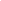 Гражданско-патриотическое воспитание.Краеведческое воспитание.Экологическое воспитание.Гражданско-правовое воспитание.Волонтерское направление.Формирование семейных ценностей.Формирование культуры межнациональных отношений.Профессиональное сопровождение обучающихся.Ученическое самоуправление.Спортивно-оздоровительное направление.Творческое направление.Формирование здорового образа жизни.Акции:Акция «Скажи спасибо лично»Международная акция семейного творчества «Рисуем с детьми Вечный огонь»Всероссийская акция, посвящённая Победе советского народа над фашизмом в Великой Отечественной войне «Окна Победы»Эколого-благотворительный проект по сбору пластиковых крышек «Добрые крышечки»Акция «Неделя безопасного поведения в сети Интернет»Акция «Внимание, дети!»Акция «Спаси жизнь бездомным животным»Акция «Мы хотим быть здоровыми»Акция «Окажи помощь пожилым людям»Акция ко Дню защитника ОтечестваАкция «Подари улыбку»V Областная профилактическая акция «Здоровые дети – будущее Ярославии», посвящённая Дню защиты детей от воздействия вредных факторов окружающей среды.Акция «Весенняя открытка», приуроченная к Международному женскому дню 8 мартаАкция к Дню учителя. Изготовление открытки «С любовью к вам, учителя!»Мероприятия:Шахматный турнир, посвящённый Дню защитника ОтечестваМероприятие «Моя родина – Россия»Выставка рисунков, посвящённая Международному дню птицVIII Межрегиональный фестиваль «Радуга здоровья 2021»Общегородской субботник Концертная программа «Краски детства» ко Дню защиты детейКонцертная программа «Планета Детства»Семейный шахматный турнирШахматный турнир, посвященный Дню народного единстваПознавательная игровая программа «Путешествие в страну здоровья»Выставка творческих работ, посвящённая 8 мартаКонцертная программа «Масленичные гуляния» Конкурсная программа «По дороге смеха» Командная игра «Король сказок- Г.Х. Андерсен» Игровая программа «Лукоморье»  Посвящение в истоковцы. Игровое занятие «Все вместе!»Развлекательно- игровая программа «В гостях у Деда Мороза»Организация отдыха и оздоровления:Новогодний онлайн- лагерь «Новогодний калейдоскоп»Оздоровительный лагерь для первоклассниковОздоровительный лагерь «Весенняя карусель»Летний оздоровительный лагерь «Истоки»Осенний оздоровительный лагерь «Истоки»Обеспечение безопасности образовательного процесса:Случаев травматизма во время учебного процесса не зафиксировано.В целях обеспечения безопасности участников образовательного процесса проведены:профилактическая беседа «Экстремизму и терроризму – НЕТ!»профилактическая беседа «Вежливые слова»программа «Автогородок «Безопасная дорога»спортивная эстафета «Пожарная безопасность в период летних каникул»беседа «Вредные привычки и их последствия» беседа «Безопасное поведение на улицах и дорогах в весенний период»беседа «О мерах пожарной безопасности в весенне-летний период» профилактическое занятие по правилам поведения на воде «Вода не терпит шалостей»познавательная беседа о правилах дорожного движения «Азбуку дорожную знать каждому положено»профилактическая беседа «Защити себя от COVID- 19»интерактивное занятие «Безопасность в сети интернет»профилактическая беседа «Кто с огнём неосторожен, у того пожар возможен»информационный урок о правилах безопасного поведения в автомобиле «Ребенок- главный пассажир»интерактивный урок «Как защищаться от ОРВИ, ГРИППА и COVID-19» профилактическая беседа «Не выходи на тонкий лёд!»профилактическая беседа по пожарной безопасности и электробезопасности «Безопасный Новый год»тренировки по эвакуации согласно плануПоказатели деятельности Центра «Истоки»
N п/пПоказателиЕдиница измерения1.Образовательная деятельность1874 чел.1.1Общая численность учащихся, в том числе:1874 чел.1.1.1Детей дошкольного возраста (5 - 7 лет)263 чел.1.1.2Детей младшего школьного возраста (7 - 11 лет)774 чел.1.1.3Детей среднего школьного возраста (11 - 15 лет)687 чел.1.1.4Детей старшего школьного возраста (15 - 17 лет)141 чел.1.2Численность учащихся, обучающихся по образовательным программам по договорам об оказании платных образовательных услуг12 чел.1.3Численность/удельный вес численности учащихся, занима ющихся в 2-х и более объединениях (кружках, секциях, клубах), в общей численности учащихся210 чел./11,2%1.4Численность/удельный вес численности учащихся с применением дистанционных образовательных технологий, электронного обучения, в общей численности учащихся-1.5Численность/удельный вес численности учащихся по образовательным программам для детей с выдающимися способностями, в общей численности учащихся-1.6Численность/удельный вес численности учащихся по образовательным программам, направленным на работу с детьми с особыми потребностями в образовании, в общей численности учащихся, в том числе:54 чел./2,9%1.6.1Учащиеся с ограниченными возможностями здоровья54 чел./2,9%1.6.2Дети-сироты, дети, оставшиеся без попечения родителей-1.6.3Дети-мигранты-1.6.4Дети, попавшие в трудную жизненную ситуацию-1.7Численность/удельный вес численности учащихся, занимающихся учебно-исследовательской, проектной деятельностью, в общей численности учащихся-1.8Численность принявших участие в массовых мероприятиях (конкурсы, соревнования, фестивали, конференции), в общей численности учащихся, в том числе:408 чел.1.8.1На муниципальном уровне293 чел.1.8.2На региональном уровне87 чел.1.8.3На межрегиональном уровне6 чел.1.8.4На федеральном уровне10 чел.1.8.5На международном уровне12 чел.1.9Численность учащихся - победителей и призеров массовых мероприятий (конкурсы, соревнования, фестивали, конференции), в общей численности учащихся, в том числе:134 чел.1.9.1На муниципальном уровне38 чел.1.9.2На региональном уровне86 чел.1.9.3На межрегиональном уровне-1.9.4На федеральном уровне2 чел.1.9.5На международном уровне8 чел.1.10Численность/удельный вес численности учащихся, участвующих в образовательных и социальных проектах, в общей численности учащихся, в том числе:156 чел./12,4%1.10.1Муниципального уровня156 чел.1.10.2Регионального уровня-1.10.3Межрегионального уровня-1.10.4Федерального уровня-1.10.5Международного уровня-1.11Количество массовых мероприятий, проведенных образовательной организацией, в том числе:21.11.1На муниципальном уровне21.11.2На региональном уровне-1.11.3На межрегиональном уровне-1.11.4На федеральном уровне-1.11.5На международном уровне-1.12Общая численность педагогических работников19 чел.1.13Численность/удельный вес численности педагогических работников, имеющих высшее образование, в общей численности педагогических работников13 чел./ 68,4 %1.14Численность/удельный вес численности педагогических работников, имеющих высшее образование педагогической направленности (профиля), в общей численности педагогических работников12 чел./63,2 %1.15Численность/удельный вес численности педагогических работников, имеющих среднее профессиональное образование, в общей численности педагогических работников6 чел./31,6 %1.16Численность/удельный вес численности педагогических работников, имеющих среднее профессиональное образование педагогической направленности (профиля), в общей численности педагогических работников2 чел./10,5 %1.17Численность/удельный вес численности педагогических работников, которым по результатам аттестации присвоена квалификационная категория, в общей численности педагогических работников, в том числе:4 чел./21,1 %1.17.1Высшая1 чел./5,3%1.17.2Первая3 чел /15,8 %.1.18Численность/удельный вес численности педагогических работников в общей численности педагогических работников, педагогический стаж работы которых составляет:1.18.1До 5 лет6 чел./31,6 %1.18.2Свыше 30 лет3 чел./15,8 %1.19Численность/удельный вес численности педагогических работников в общей численности педагогических работников в возрасте до 30 лет9 чел./47,4 %1.20Численность/удельный вес численности педагогических работников в общей численности педагогических работников в возрасте от 55 лет3 чел./15,8 %1.21Численность/удельный вес численности педагогических и административно-хозяйственных работников, прошедших за последние 3 года повышение квалификации/профессиональную переподготовку по профилю педагогической деятельности или иной осуществляемой в образовательной организации деятельности, в общей численности педагогических и административно-хозяйственных работников21 чел./100 %1.22Численность/удельный вес численности специалистов, обеспечивающих методическую деятельность образовательной организации, в общей численности сотрудников образовательной организации2 чел./10,6 %1.23Количество публикаций, подготовленных педагогическими работниками образовательной организации:11.23.1За 3 года11.23.2За отчетный период-1.24Наличие в организации дополнительного образования системы психолого-педагогической поддержки одаренных детей, иных групп детей, требующих повышенного педагогического внимания-2.Инфраструктура2.1Количество компьютеров в расчете на одного обучающегося объединения «Мой друг – компьютер»1 компьютер на 2 обучающихся2.2Количество помещений для осуществления образовательной деятельности, в том числе:2.2.1Учебный класс102.2.2Лаборатория-2.2.3Мастерская-2.2.4Танцевальный класс12.2.5Спортивный зал-2.2.6Бассейн-2.3Количество помещений для организации досуговой деятельности учащихся, в том числе:12.3.1Актовый зал12.3.2Концертный зал-2.3.3Игровое помещение-2.4Наличие загородных оздоровительных лагерей, баз отдыхаНет2.5Наличие в образовательной организации системы электронного документооборотаДа2.6Наличие читального зала библиотеки, в том числе:Неткомпьютеров-2.6.2С медиатекой-2.6.3Оснащенного средствами сканирования и распознавания текстов-2.6.4С выходом в Интернет с компьютеров-2.6.5С контролируемой распечаткой бумажных материалов-2.7Численность/удельный вес численности учащихся, которым обеспечена возможность пользоваться широкополосным Интернетом (не менее 2 Мб/с), в общей численности учащихся-